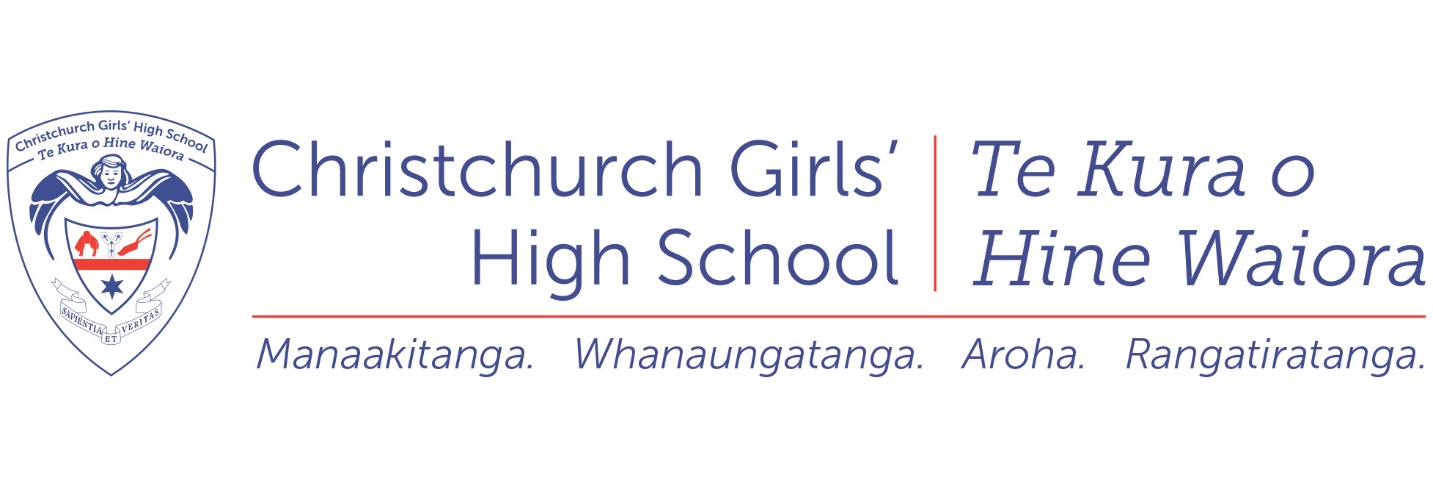 JOB DESCRIPTIONPOSITION:RESPONSIBLE TO:GUIDANCE COUNSELLORThe PrincipalHead of GuidanceFUNCTIONAL RELATIONSHIPS WITH:FUNCTION:PRIMARY OBJECTIVE:Head of Guidance PrincipalDeputy Principal Assistant PrincipalsOther counsellors/intern counsellors Deans - year levels Careers / Transition Teacher Learning Support Co-ordinator Form teachers and subject teachers Acland Hostel ManagerSupport staff - CGHS & Acland External Agencies Parents/Caregivers/WhanauTo assist in promoting a positive and caring climate which will enhance the personal, academic, social and vocational development of the school community.To provide confidential, comprehensive and readily available counselling services for students, parents and staff as appropriate.KEY TASKS:Provision of clinical supervision of counseling peers, in consultationwith the PrincipalProvision of administrative and clinical supervision of counseling trainees, as resources permit, and in consultation with the PrincipalClinical supervision requirements of NZAC are metOpportunities for supervising counseling trainees are offered.Liaison - External and InternalProvision of extra support and guidance during times of crisisRegular meetings:of the Student Support Network (x 2 a term)with the DP/APs and Deans of appropriate year level groups and SLT (pastoral)Attend parent-teacher eveningsConsult regularly with the        Co- ordinator of Learning Support, and attend IEPs where possibleConsult regularly with Careers/Transition staffRegular meetings and communication with both nationaland local school guidance counselor networksLiaise with outside agencies and make referrals as appropriate togroups such as GSE, YSS, Child, Youth and Family, Family Mental Health, RTLB Team, Alternative Education Consortium, psychologists, social workers and a variety of counseling /health agenciesVisit students' homes where necessaryWith the Year 9 Dean visit contributing schools to build upprofiles of incoming Y9 studentsOrganize school transition visitsAssist with Entrance TestingOrganize catch up testingAssist with Year 9 InductionDaysKeep staff informed about personal needs of students within theboundaries of confidentialityAll members of the school community are supported in extreme situationsIssues affecting students' and staff well-being and performance are.communicated to the appropriate personnel and plans to address concerns are madeParent concerns are addressedPastoral needs of Learning Support students are identified and followed upVocational needs of students are identified and followed upKeep up-to-date with local and national initiativesThe best possible solutions are found for students' concernsThe best possible solutions are found for students' concernsInformation on incoming Y9 students is as comprehensive aspossible to facilitate appropriate class placementStaff treat students appropriately and assist Guidance Counselloras indicatedAccurate and appropriate documentation is provided for allstudents who leave schoolCRITERIAKEY TASKSOUTCOMESCounselling and SupervisionCounsel individual and small groupsCounsel staff regarding students as appropriate. Staff referrals made toappropriate external agencies for ongoing staff support.Regular meetings with guidance staff, to discuss case and workload,and ensure that a manageable and safe workload is being maintained in the departmentAttend to parents' concerns and/or queries relating to their daughters'needsStudents feel they have been listened to and received worthwhile guidance and careStaff feel supportedStudents' needs are monitored, work issues are addressed, andstudent and staff safety concerns are assessed and followed upParents' concerns are heard and where possible parent and childdifficulties are resolved and theirrelationship addressedProfessionalAssist with training courses for staff and /or students as necessaryAttend courses and training relevant to the position of a schoolguidance counsellor, to include the National School Guidance Counsellor conference, YSS meetings, and those from other providersParticipate fortnightly in a system of personal supervisionStaff and students' capacities to carry out their respective tasks are enhancedParents are kept informed about relevant issues, and have the opportunity to form supportnetworksKeep up to date with trends and developments related tocounselingProfessional support and guidance is received throughwhich counseling skills are enhancedStaff, students and families are familiar with guidance staff andtheir rolesHealth and WellbeingAssist AP Pastoral in ensuring effective pastoral systems are inplace to best meet students' needsDevelop wellbeing initiatives to promote positive mental health andwellbeing to support the CGHS communityYouth Wellbeing CommitteeStaff Wellbeing ChampionsBullying PreventionMental Health AwarenessPromoting positive relationships•